ANEXO 1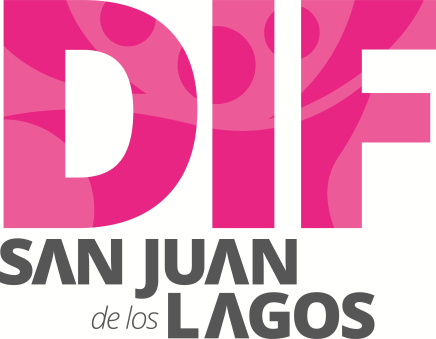 1.- DATOS GENERALESANEXO 22.- OPERACIÓN DE LA PROPUESTAANEXO TABLA Recursos empleados para la realización del Programa/Proyecto/Servicio/Campaña (PPSC)DIRECCIÓN GENERAL DE POLÍTICAS PÚBLICASCARATULA PARA LA ELABORACIÓN DE PROYECTOS.A)Nombre del programa/proyecto/servicio/campañaA)Nombre del programa/proyecto/servicio/campañaA)Nombre del programa/proyecto/servicio/campañaA)Nombre del programa/proyecto/servicio/campañaDELEGACION INSTITUCIONAL DE LA PROCURADURIA DE PROTECCION A NIÑAS, NIÑOS Y ADOLESCENTES EN SAN JUAN DE LOS LAGOSDELEGACION INSTITUCIONAL DE LA PROCURADURIA DE PROTECCION A NIÑAS, NIÑOS Y ADOLESCENTES EN SAN JUAN DE LOS LAGOSDELEGACION INSTITUCIONAL DE LA PROCURADURIA DE PROTECCION A NIÑAS, NIÑOS Y ADOLESCENTES EN SAN JUAN DE LOS LAGOSDELEGACION INSTITUCIONAL DE LA PROCURADURIA DE PROTECCION A NIÑAS, NIÑOS Y ADOLESCENTES EN SAN JUAN DE LOS LAGOSDELEGACION INSTITUCIONAL DE LA PROCURADURIA DE PROTECCION A NIÑAS, NIÑOS Y ADOLESCENTES EN SAN JUAN DE LOS LAGOSDELEGACION INSTITUCIONAL DE LA PROCURADURIA DE PROTECCION A NIÑAS, NIÑOS Y ADOLESCENTES EN SAN JUAN DE LOS LAGOSEjeEjeB) Dirección o Área ResponsableB) Dirección o Área ResponsableB) Dirección o Área ResponsableB) Dirección o Área ResponsablePROCURADURIA DE PROTECCION  A NIÑAS, NIÑOS Y ADOLESCENTES.PROCURADURIA DE PROTECCION  A NIÑAS, NIÑOS Y ADOLESCENTES.PROCURADURIA DE PROTECCION  A NIÑAS, NIÑOS Y ADOLESCENTES.PROCURADURIA DE PROTECCION  A NIÑAS, NIÑOS Y ADOLESCENTES.PROCURADURIA DE PROTECCION  A NIÑAS, NIÑOS Y ADOLESCENTES.PROCURADURIA DE PROTECCION  A NIÑAS, NIÑOS Y ADOLESCENTES.EstrategiaEstrategiaC)  Problemática que atiende la propuestaC)  Problemática que atiende la propuestaC)  Problemática que atiende la propuestaC)  Problemática que atiende la propuestaCUBRIR LA DEMANDA QUE EL MUNICIPIO DE SAN JUAN DE LOS LAGOS NOS DEMANDA EN LOSAPOYOS Y SERVICIOS QUE BRINDA LA PROCURADURIA DE PROTECCCION A NIÑAS, NIÑOS Y ADOLESCENTES,EN SU CRECIENTES NECESIDADES.CUBRIR LA DEMANDA QUE EL MUNICIPIO DE SAN JUAN DE LOS LAGOS NOS DEMANDA EN LOSAPOYOS Y SERVICIOS QUE BRINDA LA PROCURADURIA DE PROTECCCION A NIÑAS, NIÑOS Y ADOLESCENTES,EN SU CRECIENTES NECESIDADES.CUBRIR LA DEMANDA QUE EL MUNICIPIO DE SAN JUAN DE LOS LAGOS NOS DEMANDA EN LOSAPOYOS Y SERVICIOS QUE BRINDA LA PROCURADURIA DE PROTECCCION A NIÑAS, NIÑOS Y ADOLESCENTES,EN SU CRECIENTES NECESIDADES.CUBRIR LA DEMANDA QUE EL MUNICIPIO DE SAN JUAN DE LOS LAGOS NOS DEMANDA EN LOSAPOYOS Y SERVICIOS QUE BRINDA LA PROCURADURIA DE PROTECCCION A NIÑAS, NIÑOS Y ADOLESCENTES,EN SU CRECIENTES NECESIDADES.CUBRIR LA DEMANDA QUE EL MUNICIPIO DE SAN JUAN DE LOS LAGOS NOS DEMANDA EN LOSAPOYOS Y SERVICIOS QUE BRINDA LA PROCURADURIA DE PROTECCCION A NIÑAS, NIÑOS Y ADOLESCENTES,EN SU CRECIENTES NECESIDADES.CUBRIR LA DEMANDA QUE EL MUNICIPIO DE SAN JUAN DE LOS LAGOS NOS DEMANDA EN LOSAPOYOS Y SERVICIOS QUE BRINDA LA PROCURADURIA DE PROTECCCION A NIÑAS, NIÑOS Y ADOLESCENTES,EN SU CRECIENTES NECESIDADES.Línea de AcciónLínea de AcciónC)  Problemática que atiende la propuestaC)  Problemática que atiende la propuestaC)  Problemática que atiende la propuestaC)  Problemática que atiende la propuestaCUBRIR LA DEMANDA QUE EL MUNICIPIO DE SAN JUAN DE LOS LAGOS NOS DEMANDA EN LOSAPOYOS Y SERVICIOS QUE BRINDA LA PROCURADURIA DE PROTECCCION A NIÑAS, NIÑOS Y ADOLESCENTES,EN SU CRECIENTES NECESIDADES.CUBRIR LA DEMANDA QUE EL MUNICIPIO DE SAN JUAN DE LOS LAGOS NOS DEMANDA EN LOSAPOYOS Y SERVICIOS QUE BRINDA LA PROCURADURIA DE PROTECCCION A NIÑAS, NIÑOS Y ADOLESCENTES,EN SU CRECIENTES NECESIDADES.CUBRIR LA DEMANDA QUE EL MUNICIPIO DE SAN JUAN DE LOS LAGOS NOS DEMANDA EN LOSAPOYOS Y SERVICIOS QUE BRINDA LA PROCURADURIA DE PROTECCCION A NIÑAS, NIÑOS Y ADOLESCENTES,EN SU CRECIENTES NECESIDADES.CUBRIR LA DEMANDA QUE EL MUNICIPIO DE SAN JUAN DE LOS LAGOS NOS DEMANDA EN LOSAPOYOS Y SERVICIOS QUE BRINDA LA PROCURADURIA DE PROTECCCION A NIÑAS, NIÑOS Y ADOLESCENTES,EN SU CRECIENTES NECESIDADES.CUBRIR LA DEMANDA QUE EL MUNICIPIO DE SAN JUAN DE LOS LAGOS NOS DEMANDA EN LOSAPOYOS Y SERVICIOS QUE BRINDA LA PROCURADURIA DE PROTECCCION A NIÑAS, NIÑOS Y ADOLESCENTES,EN SU CRECIENTES NECESIDADES.CUBRIR LA DEMANDA QUE EL MUNICIPIO DE SAN JUAN DE LOS LAGOS NOS DEMANDA EN LOSAPOYOS Y SERVICIOS QUE BRINDA LA PROCURADURIA DE PROTECCCION A NIÑAS, NIÑOS Y ADOLESCENTES,EN SU CRECIENTES NECESIDADES.No. de PP EspecialNo. de PP EspecialD) Ubicación Geográfica / Cobertura  de ColoniasD) Ubicación Geográfica / Cobertura  de ColoniasD) Ubicación Geográfica / Cobertura  de ColoniasD) Ubicación Geográfica / Cobertura  de ColoniasMUNICIPIO DE SAN JUAN DE LOS LAGOS, JALISCOMUNICIPIO DE SAN JUAN DE LOS LAGOS, JALISCOMUNICIPIO DE SAN JUAN DE LOS LAGOS, JALISCOMUNICIPIO DE SAN JUAN DE LOS LAGOS, JALISCOMUNICIPIO DE SAN JUAN DE LOS LAGOS, JALISCOMUNICIPIO DE SAN JUAN DE LOS LAGOS, JALISCOVinc al PNDVinc al PNDE) Nombre del Enlace o ResponsableE) Nombre del Enlace o ResponsableE) Nombre del Enlace o ResponsableE) Nombre del Enlace o ResponsableLIC. JOSE JOEL VALDIVIA GOMEZLIC. JOSE JOEL VALDIVIA GOMEZLIC. JOSE JOEL VALDIVIA GOMEZLIC. JOSE JOEL VALDIVIA GOMEZLIC. JOSE JOEL VALDIVIA GOMEZLIC. JOSE JOEL VALDIVIA GOMEZVinc al PEDVinc al PEDF) Objetivo específicoF) Objetivo específicoF) Objetivo específicoF) Objetivo específicoMEDIANTE LA REPRESENTACION, PRIVILEGIAR EL INTERES SUPERIOR DE LOS MENORES DE EDAD, FORTALECIENDO SUS DERECHOS CONSAGRADOS EN LEYES Y TRATADOS INTERNACIONALES.MEDIANTE LA REPRESENTACION, PRIVILEGIAR EL INTERES SUPERIOR DE LOS MENORES DE EDAD, FORTALECIENDO SUS DERECHOS CONSAGRADOS EN LEYES Y TRATADOS INTERNACIONALES.MEDIANTE LA REPRESENTACION, PRIVILEGIAR EL INTERES SUPERIOR DE LOS MENORES DE EDAD, FORTALECIENDO SUS DERECHOS CONSAGRADOS EN LEYES Y TRATADOS INTERNACIONALES.MEDIANTE LA REPRESENTACION, PRIVILEGIAR EL INTERES SUPERIOR DE LOS MENORES DE EDAD, FORTALECIENDO SUS DERECHOS CONSAGRADOS EN LEYES Y TRATADOS INTERNACIONALES.MEDIANTE LA REPRESENTACION, PRIVILEGIAR EL INTERES SUPERIOR DE LOS MENORES DE EDAD, FORTALECIENDO SUS DERECHOS CONSAGRADOS EN LEYES Y TRATADOS INTERNACIONALES.MEDIANTE LA REPRESENTACION, PRIVILEGIAR EL INTERES SUPERIOR DE LOS MENORES DE EDAD, FORTALECIENDO SUS DERECHOS CONSAGRADOS EN LEYES Y TRATADOS INTERNACIONALES.Vinc al PMetDVinc al PMetDG) Perfil de la población atendida o beneficiariosG) Perfil de la población atendida o beneficiariosG) Perfil de la población atendida o beneficiariosG) Perfil de la población atendida o beneficiariosNIÑOS, NIÑAS Y ADOLESCENTES  EN PROCURACION DE GARANTIZAR SUS DERECHOSNIÑOS, NIÑAS Y ADOLESCENTES  EN PROCURACION DE GARANTIZAR SUS DERECHOSNIÑOS, NIÑAS Y ADOLESCENTES  EN PROCURACION DE GARANTIZAR SUS DERECHOSNIÑOS, NIÑAS Y ADOLESCENTES  EN PROCURACION DE GARANTIZAR SUS DERECHOSNIÑOS, NIÑAS Y ADOLESCENTES  EN PROCURACION DE GARANTIZAR SUS DERECHOSNIÑOS, NIÑAS Y ADOLESCENTES  EN PROCURACION DE GARANTIZAR SUS DERECHOSNIÑOS, NIÑAS Y ADOLESCENTES  EN PROCURACION DE GARANTIZAR SUS DERECHOSNIÑOS, NIÑAS Y ADOLESCENTES  EN PROCURACION DE GARANTIZAR SUS DERECHOSNIÑOS, NIÑAS Y ADOLESCENTES  EN PROCURACION DE GARANTIZAR SUS DERECHOSNIÑOS, NIÑAS Y ADOLESCENTES  EN PROCURACION DE GARANTIZAR SUS DERECHOSH) Tipo de propuestaH) Tipo de propuestaH) Tipo de propuestaH) Tipo de propuestaH) Tipo de propuestaJ) No de BeneficiariosJ) No de BeneficiariosK) Fecha de InicioK) Fecha de InicioK) Fecha de InicioFecha de CierreFecha de CierreFecha de CierreFecha de CierreProgramaCampañaServicioProyectoProyectoHombresMujeresJULIO 2019JULIO 2019JULIO 2019DICIEMBRE 2019DICIEMBRE 2019DICIEMBRE 2019DICIEMBRE 2019APOYO A MENORES TUTELADOS, PUPILOS DEL ESTADO 15959910FedEdoMpioxxxI) Monto total estimadoI) Monto total estimadoI) Monto total estimado$ 77,235.77$ 77,235.77Fuente de financiamientoFuente de financiamientoA) Principal producto esperado (base para el establecimiento de metas)TUTELAR DERECHOS DE LOS NIÑOS, NIÑAS Y ADOLESCENTES, EN TODAS Y CADA UNA DE LAS ETAPAS DE SU DESARROLLO COMO INTERES SUPERIOR. BRINDAR ATENCION A DAR  EL SEGUIMIENTO CORRESPONDIENTE Y NECESARIO, CONCLUSION Y CIERRE A TODOS LOS ASUNTOS EN DONDE EXISTA ALGUN MENOR.TUTELAR DERECHOS DE LOS NIÑOS, NIÑAS Y ADOLESCENTES, EN TODAS Y CADA UNA DE LAS ETAPAS DE SU DESARROLLO COMO INTERES SUPERIOR. BRINDAR ATENCION A DAR  EL SEGUIMIENTO CORRESPONDIENTE Y NECESARIO, CONCLUSION Y CIERRE A TODOS LOS ASUNTOS EN DONDE EXISTA ALGUN MENOR.TUTELAR DERECHOS DE LOS NIÑOS, NIÑAS Y ADOLESCENTES, EN TODAS Y CADA UNA DE LAS ETAPAS DE SU DESARROLLO COMO INTERES SUPERIOR. BRINDAR ATENCION A DAR  EL SEGUIMIENTO CORRESPONDIENTE Y NECESARIO, CONCLUSION Y CIERRE A TODOS LOS ASUNTOS EN DONDE EXISTA ALGUN MENOR.TUTELAR DERECHOS DE LOS NIÑOS, NIÑAS Y ADOLESCENTES, EN TODAS Y CADA UNA DE LAS ETAPAS DE SU DESARROLLO COMO INTERES SUPERIOR. BRINDAR ATENCION A DAR  EL SEGUIMIENTO CORRESPONDIENTE Y NECESARIO, CONCLUSION Y CIERRE A TODOS LOS ASUNTOS EN DONDE EXISTA ALGUN MENOR.TUTELAR DERECHOS DE LOS NIÑOS, NIÑAS Y ADOLESCENTES, EN TODAS Y CADA UNA DE LAS ETAPAS DE SU DESARROLLO COMO INTERES SUPERIOR. BRINDAR ATENCION A DAR  EL SEGUIMIENTO CORRESPONDIENTE Y NECESARIO, CONCLUSION Y CIERRE A TODOS LOS ASUNTOS EN DONDE EXISTA ALGUN MENOR.B)Actividades a realizar para la obtención del producto esperado-INCREMENTANDO EL NUMERO DE VISITAS DOMICILIARIAS-IMPLEMENTACION DE INFORMACION  Y DIFUSION DE DERECHOS DE NIÑAS, NIÑOS Y ADOLESCENTES MEDIANTE CAMPAÑAS ESCOLARES.-SEGUIMIENTO DE LAS CARPETAS DE INVESTIGACION Y DE LOS EXPEDIENTES JUDICIALES.-INCREMENTANDO EL NUMERO DE VISITAS DOMICILIARIAS-IMPLEMENTACION DE INFORMACION  Y DIFUSION DE DERECHOS DE NIÑAS, NIÑOS Y ADOLESCENTES MEDIANTE CAMPAÑAS ESCOLARES.-SEGUIMIENTO DE LAS CARPETAS DE INVESTIGACION Y DE LOS EXPEDIENTES JUDICIALES.-INCREMENTANDO EL NUMERO DE VISITAS DOMICILIARIAS-IMPLEMENTACION DE INFORMACION  Y DIFUSION DE DERECHOS DE NIÑAS, NIÑOS Y ADOLESCENTES MEDIANTE CAMPAÑAS ESCOLARES.-SEGUIMIENTO DE LAS CARPETAS DE INVESTIGACION Y DE LOS EXPEDIENTES JUDICIALES.-INCREMENTANDO EL NUMERO DE VISITAS DOMICILIARIAS-IMPLEMENTACION DE INFORMACION  Y DIFUSION DE DERECHOS DE NIÑAS, NIÑOS Y ADOLESCENTES MEDIANTE CAMPAÑAS ESCOLARES.-SEGUIMIENTO DE LAS CARPETAS DE INVESTIGACION Y DE LOS EXPEDIENTES JUDICIALES.-INCREMENTANDO EL NUMERO DE VISITAS DOMICILIARIAS-IMPLEMENTACION DE INFORMACION  Y DIFUSION DE DERECHOS DE NIÑAS, NIÑOS Y ADOLESCENTES MEDIANTE CAMPAÑAS ESCOLARES.-SEGUIMIENTO DE LAS CARPETAS DE INVESTIGACION Y DE LOS EXPEDIENTES JUDICIALES.Indicador de Resultados vinculado al PMD según Línea de Acción Indicador vinculado a los Objetivos de Desarrollo Sostenible AlcanceCorto PlazoMediano PlazoMediano PlazoMediano PlazoLargo PlazoAlcanceBRINDAR APOYO ASISTENCIAL A MENORESCONCIENTIZAR A LA CIUDADANIA DE LOS DERECHOS INERENTES DE LA NIÑEZCONCIENTIZAR A LA CIUDADANIA DE LOS DERECHOS INERENTES DE LA NIÑEZCONCIENTIZAR A LA CIUDADANIA DE LOS DERECHOS INERENTES DE LA NIÑEZGARANTIZAR DE MANERA INTEGRAL LOS DERECHOS DE LA NIÑEZ C) Valor Inicial de la MetaValor final de la MetaValor final de la MetaNombre del indicadorFormula del indicadorFormula del indicadorClave de presupuesto determinada en Finanzas para la etiquetación de recursosClave de presupuesto determinada en Finanzas para la etiquetación de recursosClave de presupuesto determinada en Finanzas para la etiquetación de recursosCronograma Anual  de ActividadesCronograma Anual  de ActividadesCronograma Anual  de ActividadesCronograma Anual  de ActividadesCronograma Anual  de ActividadesCronograma Anual  de ActividadesCronograma Anual  de ActividadesCronograma Anual  de ActividadesCronograma Anual  de ActividadesCronograma Anual  de ActividadesCronograma Anual  de ActividadesCronograma Anual  de ActividadesCronograma Anual  de ActividadesD) Actividades a realizar para la obtención del producto esperado 201920192019201920192019201920192019201920192019D) Actividades a realizar para la obtención del producto esperado ENEFEBMZOABRMAYJUNJULAGOSEPOCTNOVDICE) Recursos HumanosNúmero F) Recursos MaterialesNúmeroTipo de financiamiento del recursoTipo de financiamiento del recursoG) Recursos FinancierosMontoE) Recursos HumanosNúmero F) Recursos MaterialesNúmeroProveeduríaFondo RevolventeG) Recursos FinancierosMontoABOGADOTRABAJADORSOCIALPSICOLOGA     3COMPUTADORAS 3PPNNAVARIABLEVARIABLEABOGADOTRABAJADORSOCIALPSICOLOGA     3VEHICULO1PPNNAVARIABLEVARIABLEABOGADOTRABAJADORSOCIALPSICOLOGA     3ESPACIO  DE OFICINA3DIF MUNICIPALVARIABLEVARIABLEACTIVIDADENEFEBMARABRMAYJUNJULIOAGOSSEPTOCTNOVDICREGISTRO USUARIO DE 1RA VEZ405555456055454045555525REGISTRO USUARIOS SUBSECUENTES1801251604512019519510010511014862REPORTE DE MALTRATO151515151515151515151515REGISTRO DE CITADOS POR REPORTEDE MALTRATO101510151515101010151515VISITAS DOMICILIARIAS ( T.S) 1ra vez101010101010101010101010VISITAS DOMICILIARIAS ( T.S) Seguimiento555555555555VISITAS A OTRAS INSTITUCIONES355555555553ASESORIA LEGAL 1ra vez405555456055454045555525ASESORIA LEGAL Seguimiento202020202020202020202015ASESORIA DE TRABAJO SOCIAL 1ra vez101515202025252520202015ASESORIA DE TRABAJO SOCIAL Seguimiento101010101010101010101010CARTA COMPROMISO252525152025252010102016NOTIFICACIONES555555555555DENUNCIAS ANTE MINISTERIO PUBLICO333333333333CONVENIOS|15151015151015101052515REPRESENTACION EN JUICIO A MENORES253020204035402535303035MUJERES VIOLENTADAS101010101010101010101010REGISTROS EXTEMPORANEOS552222222214CONSTANCIAS DE PLATICAS PREMATRIMONIALES6050405050505512055657080PLATICAS DE AVENIMIENTO222222222222